Related Milestones:History M1:• Recount changes that have occurred in their own lives. • Place events and artefacts in order on a time line. • Label time lines with words or phrases such as: past, present, older and newer. • Observe or handle evidence to ask questions and find answers to questions about the past. • Ask questions such as: What was it like for people? What happened? How long ago?Art – Drawing M1:• Draw lines of different sizes and thickness. • Colour (own work) neatly following the lines. • Show pattern and texture by adding dots and lines. • Show different tones by using coloured pencils.Local History – Changes in Living MemoryArt - drawingWho am I and where do I come from?What changes have happened since you were born?Who is in your family?What are they like?What questions could you ask about the past and how could you find the answers?What is a timeline?How could you order events/objects on a timeline?How could you use the words: past, present, older and newer to describe things on a timeline?How can you change the thickness of a line when drawing with a pencil?How do you colour neatly and show different coloured tones?How could you use dots and lines to show pattern and texture in your drawings?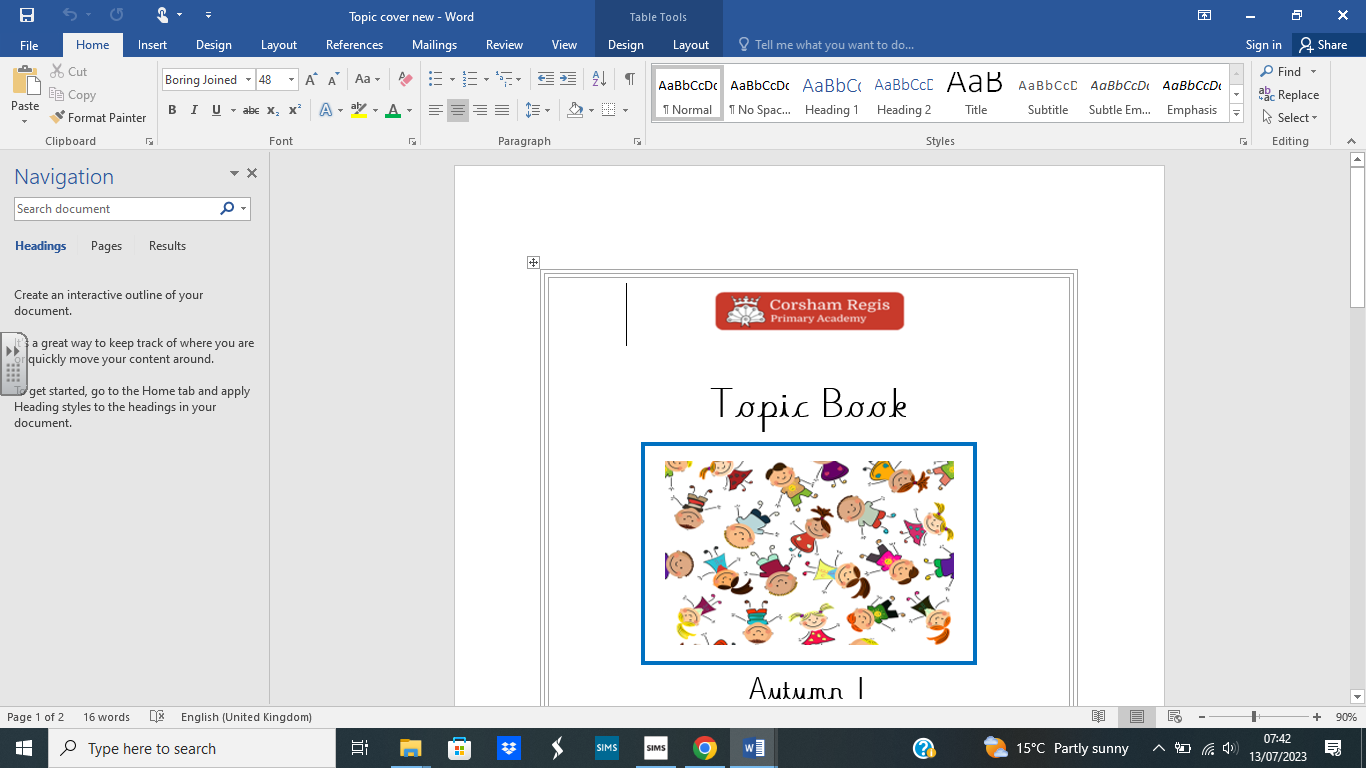 What changes have happened since you were born?Who is in your family?What are they like?What questions could you ask about the past and how could you find the answers?What is a timeline?How could you order events/objects on a timeline?How could you use the words: past, present, older and newer to describe things on a timeline?How can you change the thickness of a line when drawing with a pencil?How do you colour neatly and show different coloured tones?How could you use dots and lines to show pattern and texture in your drawings?